TÁJÉKOZTATÓ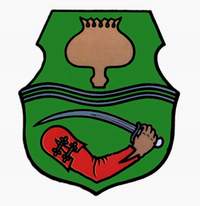 Tiszavasvári Város Önkormányzata Képviselő-testületének2017. július 27-éntartandó üléséreA tájékoztató tárgya: A polgármester 2017. évi szabadság igénybevételéről 
Iktatószám: 901-13/2017Melléklet: Születési anyakönyvi kivonatA napirend előterjesztője: Dr. Fülöp Erik polgármester Az előterjesztést készítette: Fenyvesi-Nagy Emese köztisztviselőA tájékoztatót tartalmazó előterjesztést a bizottságok nem tárgyalják, arról a képviselő-testületnek határozatot nem kell hoznia, a tudomásul vétel a szavazati arányok feltüntetésével kerül rögzítésre a jegyzőkönyvben. Az előterjesztést véleményező bizottságok a hatáskör megjelölésével:Az ülésre meghívni javasolt szervek, személyek:Egyéb megjegyzés: nincs……………………………………………………………………………………………………………………………………………………………………………………………………Tiszavasvári, 2017. július 21.	Fenyvesi-Nagy Emese
         témafelelős Tiszavasvári Város Polgármesterétől 4440 Tiszavasvári Városháza tér 4.Tel.: 42/520-500,	Fax: 42/275-000,	e-mail: tvonkph@tiszavasvari.huTémafelelős: Fenyvesi-Nagy EmeseTÁJÉKOZTATÓ- a Képviselő-testülethez -A polgármester 2017. évi szabadság igénybevételérőlTisztelt Képviselő-testület!A közszolgálati tisztviselőkről szóló 2011. évi CXCIX tv. (a továbbiakban Kttv.) 225/C. § (2) bekezdése rendelkezik a polgármester szabadság igénybevételéről: „A polgármester előterjesztésére a képviselő-testület minden év február 28-ig jóváhagyja a polgármester szabadságának ütemezését. A szabadságot az ütemezésben foglaltaknak megfelelően kell kiadni, valamint igénybe venni. A polgármester a szabadság igénybevételéről a képviselő-testületet a következő ülésen tájékoztatja. A polgármester a szabadságot az ütemezéstől eltérően csak előre nem látható, rendkívüli esetben, vagy az igénybevételt megelőzően legkésőbb tizenöt nappal megtett előzetes bejelentést követően veheti igénybe.”A Képviselő-testület 2017. február 15-i ülésen elfogadta a polgármester 2017. évi szabadság felhasználási ütemezési tervét, mely a 36/2017 (II.15.) Kt. számú határozatban került rögzítésre. A Kttv. 101. § (1) a) alapján „A kormánytisztviselőnek a tizenhat évesnél fiatalabb egy gyermeke után kettő munkanap pótszabadság jár.” Tájékoztatom a képviselőket, hogy 2017. évben 39 nap alapszabadsággal rendelkeztem. A Kttv. 101. § (1) a) alapján 2 nap pótszabadság jár, így a 2017. évben összesen 41 nap szabadsággal rendelkezem. Ehhez hozzáadódik a 2016. évben ki nem vett szabadság –esetemben 19 nap-, így a szabadságom 60 napra változik.A Kttv. 102. § (4) bekezdése értelmében „Az apának gyermeke születése esetén, legkésőbb a születést követő második hónap végéig öt munkanap pótszabadság jár, amelyet kérésének megfelelő időpontban kell kiadni.” Ezúton tájékoztatom a képviselőket, hogy február hónapban 2 napot, március hónapban 2 napot, április hónapban 4 napot, májusban 3 napot, júniusban 7 napot és júliusban 1 napot valamint a gyermekem után járó 5 nap pótszabadságot vettem igénybe.Tájékoztatom a Tisztelt Képviselő-testületet, hogy 2017. évben még 41 nap szabadságom maradt.Tiszavasvári, 2017. július 21.       Dr. Fülöp Erik          polgármesterBizottságHatáskör